NOTICE of HSK/HSKK Home-based Testing for Exams on Saturday 10 December 2022Please read carefully and thoroughly before you pay the test fee.The registration deadline is 17/11/2022. The payment deadline is 24/11/2022. These places are allocated on a first-come, first-served basis. After you have registered, your registration will be confirmed in 5-7 days by email and this will include payment information. Please note: there are now new requirements for candidates taking HSK 3 and above that a HSKK exam must be taken on the same day. The corresponding levels are –HSK 3 – HSKK BeginnerHSK 4 – HSKK IntermediateHSK 5 and 6 – HSKK AdvancedThe starting times are (UK time zone) –HSK levels 1, 3 and 5: 13:30HSK levels 2, 4 and 6: 09:00HSKK Beginner: 15:40HSKK Intermediate: 11:25HSKK Advanced: 16:30The Chinese test website will not allow you to register for HSK 3 or above without also registering for a HSKK exam. You must have made payment for both exams by the payment deadline.Frequent Q & A’sHow can I get the test client?The download link for the test client which will be used to take the exam will be sent to you by email as soon as we receive it from CTI.Can I register for the test if I am not in the UK?Candidates who are located outside the UK should not register. According to the test regulations, you must be located in the UK on the test day to take the test with us.Do I have to upload my photo when I register for the test online?Yes. You must upload your electronic photo which meets the requirements. This is required for candidates registered for all levels. The photo should meet typical photo ID standards. Daily life photos and landscape background photos are prohibited.Can I take the test on a device installed with a Mac operating system?No, you cannot. The operating system on your device must be Windows (7 or 10).How can I test that my network meets the requirements?Your network speed needs to reach 150KB/s or above. Please either contact your network provider or use their network speed check if available.Please do not register for the test if your network does not meet the requirements.Why can’t I run the test client?Please make sure the operating system installed on your device is 64 bits (path: control panel – system and safety – system). If not we recommend to stop running any anti-virus software. You may also download and install the support files offered by CTI website. How can I quit the test client?Please use the key Alt+ F4. Or click the “quit” button at the right bottom of the page and type “quit” in the passcode box. Can I write the essay section by hand using pen and paper?No. You must type in Chinese. Please download the Chinese keyboard in advance if you are taking HSK3 test or above. No pieces of paper are allowed during the test. Utilisation of any unauthorized materials, including mobile devices, handwritten notes or text books are forbidden during the test. Can I take the test if the camera on my device doesn’t work?No. You must have a HD camera (higher than 300,000 pixels) and the camera must be working properly.Do I have to use a headset or earphones?Yes. You must have a good headset or earphones to reduce the interference of other noises.Can I take the test at an Internet café with good network connection?No. The test should be conducted in a safe and enclosed room which must remain free from any interference. The room should be quiet and well-lit. Places such as parks, Internet cafés, restaurants and other open places are forbidden.Can I go to the bathroom during the test?No, you cannot. Any entry, exit or walking around the room is forbidden after your entrance to the test (after opening the online Chinese test the system’s interface) until your exit from the test. Otherwise, the test will be considered as a failure.Can I take the mock test online?Yes. You can take the mock test unlimited times with different username (a random email address) after you run the test client.  To be continued……Make sure your equipment and the test environment meet the following requirements before the test:For registration:When registering for the exam, you must upload an electronic photo that meets the requirements as follows:1. Recent passport size ID photo (taken within 6 months before the exam date; standard two inches).2. Daily life photos and landscape background photos are prohibited.3. Black and white photo or colour photo is acceptable, with a white background preferred.For equipment:1. Computer: Must be Windows (7 or 10) operating system, screen resolution suggested setting1440*900 + (minimum setting 1366*768 +).2. Software: Download and install the Chinese network test system client.Download Chinese keyboard in advance if you are taking HSK3 test or above.3. Network: Download the Chinese network test client, test the network speed, it needs to reach 150KB/s or above. Please uninstall or close your anti-virus software if you cannot run the test client.4. Camera: The room needs to be well lit and the camera clear;(1). HD cameras (higher than 300,000 pixels),(2). Mobile phones with cameras with ZOOM downloaded. Ensure the phone is fully charged.5. You must have a good headset or earphones without any noise.For environment:1. The test should be conducted in a safe and enclosed room which must remain free from any interference. The room should be quiet and well-lit, places such as parks, Internet cafés, restaurants and other open places are forbidden.2. Computer/laptop, keyboard and mouse and other testing articles should be on the table,and all prohibited items of examinations are not allowed in the testing room.3. Other persons are not allowed to enter the room during the test.4. Any entry, exit or walking around the room is forbidden after your entrance (after opening the online Chinese test the system’s interface) until your exit from the test. Otherwise, the test will be considered as a failure.5. Utilisation of any unauthorized materials, including mobile devices, handwritten notes or text books are forbidden during the test. No pieces of paper are allowed during the test. It is prohibited to copy or record the test questions and themes.6. Communication with any other persons is forbidden during the test.7 days before the test:To download the admission ticket and the passcode:Log on to the Chinese test service website www.chinesetest.cn, check and download the admission ticket and the passcode at the information centre, and confirm your personal information (nationality, gender, type and number of certificate, etc.) and examination information (including examination subjects, test time, test site name, test notes, etc.) on the admission ticket.One hour before the test:Mobile phone: Before the exam you will be sent the information to join our ZOOM meeting room. Enter the ZOOM meeting room one hour before your exam and set your mobile phone one meter behind your PC to the left or right, ensuring that the examiner can see the computer screen and the candidate themselves;(1) Make sure your mobile phone is Wi-Fi connected, airplane mode turned on and fully charged.(2) Show your identity card and the environment around you when the examiner calls your name;(3) Turn on your microphone and turn off your speaker.Computer/laptop: Log in for the test (no later than 10 minutes before the test) online Chinese test the system’s interface to get prepared for the test. There will be no supplementary time if you are late for the test because of personal equipment, network, etc.Complete the instructions after logging-in on the online Chinese test system.You cannot take the test and there’s no refund if the personal identification fails or the test environment is disqualified.During the test:1. Computer/laptop, keyboard and mouse and other testing articles should be on the table, and recording the test by any form is forbidden.2. Do not plug or unplug the computer /laptop and/or other test articles after the test begins.CTI is not responsible for testing failures caused by candidate behaviour.3. To ensure the safety of the test, CTI or the third party test centre may need to collect the testing information from you, including name, photo, identification information and audio or video monitoring recording during the test. And candidates should keep their shoulders and above within the range of the computer camera. All collection and utilisation of this information will be limited within the law and legitimate business purposes of CTI.4. Timing is controlled by Online Chinese test system and the remaining time will be shown on the screen.5. The system will login to the test automatically one minute before the test. The content of listening options are available but not allowed for answering until the test begins.6. Constructing sentences in writing parts of HSK 3-5 can be completed by dragging and dropping the mouse. Please do not click too frequently to increase the loads of the server. The Writing Part of the test must be typed in Chinese with the Chinese Pinyin.7. The system will enter the next part of the test automatically after the current part finishes.You won’t be able to continue your answer if you click the button “submit“ at the upper right corner of the interface for ending the test.8. The system will submit the answers automatically after the whole test finishes. 9. The testing time is in GMT.Score report 1. Result inquiry: Please log in to the website (www.chinesetest.cn) 10 days after the HSK exam and 25 days after the HSKK exam to check your scores. Enter your test admission ticket number and name to get the report. The report can be printed once by yourself.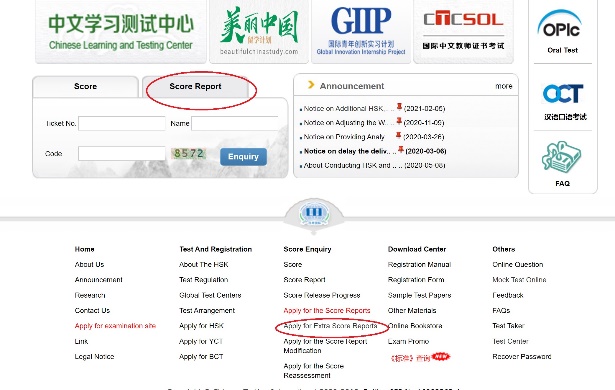 2. Applying for official score report: After the results are announced, you can log in to the website (www.chinesetest.cn), select the button "Apply for Extra Score Report". Please note that any enquiries regarding the test report and/or certificate should be directed to the Chinese test administrators and not our test centre as we are unable to help with these queries.